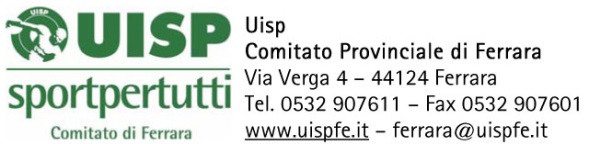 SCHEDA DI ISCRIZIONE Corsi blsd  1° Corso  UISP FERRARA 2 Dicembre 2017NOME ………………………………………………………………………………………………………………….COGNOME ……………………………………………………………………………………………………………NATO /A A ……………………………………………………………..IL …………………………………………. RESIDENTE A ………………………………………………………..  CAP………………………………………..VIA ……………………………………………………………………………………………………………………..TELEFONO /CELL …………………………………………………………………………………………………..E MAIL…………………………………………………………………………………………………………………N° tessera UISP 2017/18 …………………………………………………………………DA CONSEGNARE ENTRO IL 29 NOVEMBRE 2017PRESSOUISP FERRARA via Verga 4  FAX  0532 / 907611 MAIL:davide.guietti@uispfe.it